令和4年8月１日県政記者クラブの皆様公益財団法人 高知県産業振興センター令和4年度　第37回高知県地場産業大賞の募集について(お知らせ)(公財)高知県産業振興センターは下記のとおり第37回高知県地場産業大賞の募集を行います。この地場産業大賞は概ね2年以内に高知県内で作り出された優れた地場産品や、地場産業に貢献のあった活動を表彰するもので、今年度で37回目を迎える高知県で最も歴史と実績のある顕彰事業となっております。〇応募対象・地場産品：高知県内で製造又は加工された優れた地場産品　　　　　　(概ね2年以内に商品化されたもの)・活動：高知県内の地場産業振興に貢献のあった活動　　　　　　(概ね2年以内に実施されたもの)・高校生：学校で取り組んでいる地域の特性や資源を生かした商品開発や、地域活性化への取り組みなど 〇募集期間：・一般募集：令和4年8月1日（月）～9月30日(金)・高校生対象の「次世代賞」：令和4年8月1日（月）～12月9日(金)〇各賞及び商品(1)高知県県地場産業大賞　（1件程度）	賞金50万円、賞状、記念品(2)高知県産業振興計画賞　（1件程度）	賞金20万円、賞状、記念品(3)高知県地場産業賞　　　（若干）　 	賞金10万円、賞状、記念品(4)高知県地場産業奨励賞　（若干）　　　	賞状、記念品(5)高知県地場産業次世代賞（若干）　　　	図書カード(3万円分）、賞状、記念品〇応募方法自薦、他薦を問いませんが、高校生部門（次世代賞）については学校長の推薦が必要です。応募書類を高知県産業振興センターのホームページ（https://joho-kochi.or.jp/jibasantaisho.php）からダウンロードし、必要事項を記入の上、ホームページ内の応募フォームからご応募ください。　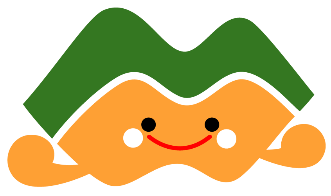 